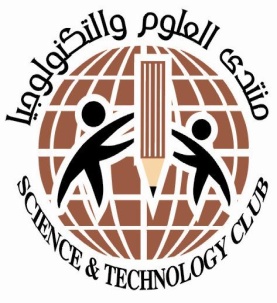    منتدى العلوم و التكنولوجيا للتنمية و التطويرالتقرير الإداري عن فترة التأسيس 2008/2009قام منتدى العلوم و التكنولوجيا منذ تأسيسه رسميا من الجهات المختصة بتنفيذ العديد من الأنشطة و البرامج و الفعاليات من اجل تحقيق أهدافه و تطلعاته في  نشر الثقافة العلمية و التكنولوجية في المجتمع و التنمية المجتمعية بشكل عام ، و كانت الأنشطة و البرامج كالتالي :أولا : الدورات التدريبية  :ثم تنفيذ عدد من الدورات التدريبية لجميع شرائح المجتمع و كان أهمها :دورة تعليم التفكير  للأطفال بأسلوب البحث و الاستقصاء ومهارات التفكير الإبداعي (Tanking Skills Program  ) استهدفت الأطفال في سن مبكر من الفئة العمرية 6-12 سنة ، و اشتملت علي ألعاب التفكير.دورة تدريبية في مجال تكنولوجيا المعلومات و مهارات الكمبيوتر في الفترة من 05/08/2008 حتى 1/9/2008 استهدف البرنامج التدريبي طلاب الجامعات و الخريجين بالتعاون مع جمعية الخريجين و جامعة الأقصى  حيث شارك قرابة 30 طالب جامعي و خريج في هذا البرنامج التدريبي بواقع 30 ساعة تدريبية .دورة تدريبية في تطوير مهارات اللغة الانجليزية  (English Skills Course – listening-Speaking –Reading -Writing)، شملت العديد من خريجي الجامعات و عدد من الكوادر الطبية و المهندسين  بالتعاون مع مؤسسة هيرمان جيرمان للغات بواقع 36 ساعة تدريبية و ركزت الدورة التدريبية علي أساليب المحادثة و الحوار باللغة الانجليزية . دورة تعليمية في مهارات اللغة الانجليزية للأطفال  بطريقة سهلة و مسلية (Talk &Smile  ) بالتعاون مع مؤسسة  هيرمان جيرمان للغات استمرت لمدة شهرين و شارك فيها 60 طفل من الفئة العمرية 5 سنوات حتى 15 سنة .ثانيا : ورش العمل :ورشة عمل بعنوان ( التعليم مفتاح التنمية المستدامة )  15/09/ 2008 ورشة عمل بعنوان ( الدراسة الدولية للرياضيات و العلوم  TIMSS) 05 /10/2008ورشة عمل بعنوان ( مستقبل تعليم العلوم و الرياضيات -  حول أهمية تعليم العلوم و الرياضيات للأطفال في وقت مبكر )  18/6/2009 -21/6/2009 .يوم دراسي حول التنمية الشبابية بين الواقع و الطموح 28/08/2009ثالثا : المشاريع و البرامج :برنامج التعليم المساند ( تمكين و مساندة الطلاب الفئات المهشمة ) 01/09/2008 حتي30/11/2008. حيث تطوع لهذا البرنامج عدد من خريجي الجامعات في تخصصات العلوم و الرياضيات و التكنولوجيا و اللغة الانجليزية ،و تقوم فكرة المشروع علي تمكين  و مساندة الطلبة من أبناء العائلات الفقيرة و المهشمة في محافظة خان يونس من خلال من خلال التعلم النشط في مساقات العلوم و الرياضيات و اللغة الانجليزية و قد استفاد من المرحلة الأولي 120 طالب و طالبة  و استمر البرنامج لمدة ثلاث شهور .برنامج الأسبوع العلمي للأطفال ( Science Week Open) بالتعاون مع منتدى العلماء الصغار 5 /10/2008 – 12/10/2008و هدف البرنامج لتشجيع الأطفال في المراحل العمرية المبكرة علي تعلم العلوم و الرياضيات و الالكترونيات بطرق إبداعية عملية و ربطها في الحياة العملية للطفل  و كذلك تنمية مهارات التفكير الإبداعي لدي الأطفال  و ثم تنفيذ البرنامج بالتعاون مع منتدى العلماء الصغار في محافظة خان يونس.مشروع السلم الأهلي لطلاب المدارس كمؤسسة شريكة مع المركز الفلسطيني لتعميم الديمقراطية و تنمية المجتمع ( بانوراما) في الفترة من   02/2009         حتى 09/2009                      حيث استهدف المشروع الطلاب من الفئة العمرية 13-16 سنة و هدف المشروع إلي بناء جيل واعي و مثقف لديه القدرةعلي الحوار و النقد الإبداعي و تطوير جيل قادر علي أن يكون أداة فاعلة لمنع النزاعات الداخلية و التقليل من العنف المجتمعي ، و شمل المشروع ورشات عمل تدريبية و أنشطة و فعاليات شملت : ( تعبئة النموذج الخاص بقياس مؤشرات السلم الأهلي الداخلي كل أسبوعين – إصدار نشرة شهرية – إعداد و تنفيذ حملات في المحافظة حول السلم الأهلي الداخلي و كذلك منح جوائز السلم الأهلي للأفراد و المؤسسات و المجموعات التي ساهمت في حل نزاع داخلي .)برنامج أيام استكشافية ( Discovery Days ) 10/ 06/2009 - 25/08/2009 الذي استهدف طلاب المرحلة الأساسية و المتوسطة من الفئة العمرية (5-12) ، و الذي هدف لاستثمار أوقات الفراغ في الإجازة الصيفية عند الطلاب الصغار في تعلم العلوم و الرياضيات و الالكترونيات و الكمبيوتر و ألعاب التفكير و كذلك ممارسة الهوايات العلمية المتنوعة.برنامج استثمار أوقات الفراغ في العلوم و التكنولوجيا للأطفال من الفئة العمرية 8-15سنة (After-School Science Program )  و لمدة أربعة شهور في الفترة من 15/1/2009 حتى 1/5/2009.هدف البرنامج إلي اكتشاف ورعاية الطلاب المميزين وصقل مواهبهم العلمية من خلال توفير المناخ و البيئة  العلمية المميزة وذلك عن طريق حث وترغيب الطلاب على استثمار أوقات الفراغ لديهم ما بعد الدوام المدرسي في ممارسة الأنشطة والهوايات العلمية والتجريبية المتنوعة واكتساب المعارف العلمية والتقنية من خلال المشاركة الفاعلة في الورش العلمية والأنشطة التدريبية التي عقدت خلال البرنامج من قبل مجموعة من الشباب المتطوعين من خريجي الجامعات والكليات العلمية في مواضيع العلوم والتكنولوجيا والهندسة.برنامج التأهيل الأكاديمي لخريجي الثانوية العامة / في الفترة من 15/7/2009 حتى 15/9/2009هدف البرنامج إلي تهيئة خريجي الثانوية العامة للحياة الجامعية من خلال تعزيز القدرات الأكاديمية و المهارات الذاتية و المهنية لدي الطلاب من اجل تذليل الصعاب التي يواجهونها أثناء التحاقهم بالتعليم الجامعي.قدم البرنامج الخدمات الإرشادية للطلبة لمساعدتهم في اتخاذ القرارات الجامعية و المهنية المناسبة ، و ساعدهم في عملية اختيار الجامعة المناسبة و التخصصات التي تتناسب مع ميولهم و قدراتهم الذاتية و كذلك المسار المهني الذي يلبي احتياجات سوق العمل .